Sorumluİlgili Doküman/Mevzuat İş Akış Adımlarıİlgili KişiBilgi İşlem Daire BaşkanlığıBilgi İşlem Daire BaşkanlığıBilgi İşlem Daire Başkanlığıİzmir Katip Çelebi Üniversitesi BİDB.Bilgi İşlem Daire Başkanlığıİlgili Kişi6698 sayılı Kişisel Verilerin Korunması Kanunu*Servis Destek İşlemleri Süreci Aydınlatma Metni ve Açık Rıza Beyanı                       Evet                                                                                     Hayır                                                                             Hayır                           Evet                                                                                                                                                                                              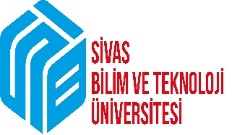 T.C.SİVAS BİLİM VE TEKNOLOJİ ÜNİVERSİTESİBİLGİ İŞLEM DAİRE BAŞKANLIĞIServis Destek İşlemleriDok.No: BİDB-07Servis Destek İşlemleriİlk Yayın Tar.: Servis Destek İşlemleriRev.No/Tar.: Servis Destek İşlemleriSayfa:1/1HAZIRLAYANKONTROL EDENONAYLAYANBerrin KAYABilgisayar MühendisiOzan ERCANBilgi İşlem Daire Başk. V.Dr.Öğ.Üyesi Fatih ÖLMEZKalite Koordinatörü